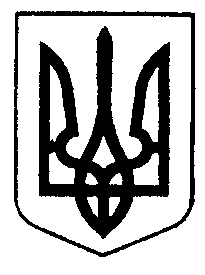 РІВНЕНСЬКА МІСЬКА РАДА	            ВИКОНАВЧИЙ КОМІТЕТ	РІШЕННЯ			ПРОЄКТ______________________               м. Рівне		               №___________Про встановлення тарифів ТОВ «Старт»Відповідно до законів України «Про місцеве самоврядування в Україні», «Про житлово-комунальні послуги», «Про теплопостачання», «Про особливості регулювання відносин на ринку природного газу та у сфері теплопостачання під час дії воєнного стану та подальшого відновлення їх функціонування» від 29.07.2022 №2479-ІХ (із змінами), постанови Кабінету Міністрів України «Про забезпечення єдиного підходу до формування тарифів на житлово-комунальні послуги» від 01.06.2011 № 869 (із змінами), наказів Міністерства регіонального розвитку, будівництва та житлово-комунального господарства України «Про затвердження Порядку розгляду органами місцевого самоврядування розрахунків тарифів на теплову енергію, її виробництво, транспортування та постачання, а також розрахунків тарифів на комунальні послуги, поданих для їх встановлення» від 12.09.2018 № 239 та «Про затвердження Порядку інформування споживачів про намір зміни цін/тарифів на комунальні послуги з обґрунтуванням такої необхідності» від 05.06.2018 № 130, роз’яснення Департаменту комунальних послуг щодо тарифної політики у сфері теплопостачання від 24.08.2023, на підставі заяв ТОВ «Старт» від 13.10.2023 та поданих розрахунків економічно обґрунтованих планових витрат на виробництво теплової енергії, надання послуг з постачання гарячої води, виконавчий комітет Рівненської міської ради ВИРІШИВ:1. Установити Товариству з обмеженою відповідальністю «Старт» тарифи на виробництво теплової енергії за допомогою систем автономного опалення для потреб населення, зі строком їх дії з 1 жовтня 2023 року до 30 вересня 2024 року, а саме:1) за адресою багатоквартирного будинку № 1 Е, що на вул. Степана Бандери на рівні 2162,75 грн/Гкал (без ПДВ); 2) за адресою багатоквартирного будинку № 3, що на вул. Гетьмана Мазепи на рівні 2174,65 грн/Гкал (без ПДВ);3) за адресою багатоквартирного будинку № 10, що на вул. Саймона Сміта на рівні 2140,85 грн/Гкал (без ПДВ);4) за адресою багатоквартирного будинку № 7б, що на вул. Перший Промінь на рівні 2144,65 грн/Гкал (без ПДВ).2. Установити Товариству з обмеженою відповідальністю «Старт» тарифи  на послуги  з постачання гарячої води для потреб населення, зі строком їх дії з 1 жовтня 2023 року до 30 вересня 2024 року, а саме:1) за адресою багатоквартирного будинку № 1 Е, що на вул. Степана Бандери, на рівні 161,94 грн/м3 (з ПДВ).2) за адресою багатоквартирного будинку № 10, що на вул. Саймона Сміта, на рівні 155,40 грн/м3 (з ПДВ).3) за адресою багатоквартирного будинку № 7б, що на вул. Перший Промінь, на рівні 135,48 грн/м3 (з ПДВ).3. Установити Товариству з обмеженою відповідальністю «Старт» структури тарифів на виробництво теплової енергії за допомогою систем автономного опалення для потреб населення, зі строком їх дії з 1 жовтня 2023 року до 30 вересня 2024 року, згідно з додатками 1-4.4. Установити Товариству з обмеженою відповідальністю «Старт» структури тарифів на послуги з постачання гарячої води для потреб населення, зі строком їх дії з 1 жовтня 2023 року до 30 вересня 2024 року, згідно з додатками 5-7.5. Товариству з обмеженою відповідальністю «Старт» забезпечити офіційне оприлюднення цього рішення на інформаційних дошках для оголошень з метою інформування населення про встановлені розміри тарифів, згідно з вимогами чинного законодавства.6. Це рішення набирає чинності з дня його офіційного оприлюднення на сайті Рівненської міської ради та її виконавчого комітету і застосовується з 1 жовтня 2023 року.1) Тарифи, установлені цим рішенням (окрім тарифів на послуги з постачання гарячої води, які встановлюються вперше), не підлягають застосуванню ТОВ «Старт» для потреб населення протягом дії воєнного стану в Україні та шести місяців після місяця, в якому воєнний стан буде припинено або скасовано, у зв’язку з запровадженим мораторієм на підвищення цін (тарифів) на ринку природного газу та у сфері теплопостачання і визначеними гарантіями, що надаються суб’єктам господарювання, згідно з Законом України «Про особливості регулювання відносин на ринку природного газу та у сфері теплопостачання під час дії воєнного стану та подальшого відновлення їх функціонування» від 29.07.2022 №2479-ІХ (із змінами);2) ТОВ «Старт», протягом дії воєнного стану в Україні та шести місяців після місяця, в якому воєнний стан буде припинено або скасовано, для потреб населення застосовувати тарифи на виробництво теплової енергії за допомогою систем автономного опалення згідно з їх структурами, установленими рішенням виконавчого комітету Рівненської міської ради від 12.10.2021 № 95 «Про встановлення ТОВ «Старт» тарифів на виробництво теплової енергії» та від 28.10.2022 № 156 «Про встановлені до застосування тарифи ТОВ «Старт» на виробництво теплової енергії», які застосовувалися станом на 24.02.2022, а саме на рівні:1785,25 грн/Гкал (без ПДВ) за адресою багатоквартирного будинку № 1 Е, що на вул. Степана Бандери;1734,20 грн/Гкал (без ПДВ) за адресою багатоквартирного будинку № 10, що на вул. Саймона Сміта;1879,55 грн/Гкал (без ПДВ) за адресою багатоквартирного будинку № 3, що на вул. Гетьмана Мазепи;1838,05 грн/Гкал (без ПДВ) за адресою багатоквартирного будинку № 7б, що на вул. Перший Промінь.3) ТОВ «Старт» для потреб населення застосовувати установлені вперше економічно обґрунтовані тарифи на послуги з постачання гарячої води, згідно з цим рішенням та їх установленими структурами. 7. Контроль за виконанням цього рішення доручити заступнику міського голови Артему Ганущаку, виконуючому обов’язків директора Департаменту економічного розвитку Рівненської міської ради Валентині Веремко, а організацію його виконання – директору ТОВ  «Старт» Максиму Давидовичу.Секретар міської ради 		      Віктор ШАКИРЗЯН